§6107.  Description of unknown mortgagees; service of complaintWhen it is alleged under oath in the complaint that the mortgagees or persons claiming under them are unknown or that their names are unknown, they may be described generally as claiming by, through or under some person or persons named in the complaint. Service shall be made as in other actions on all known defendants residing either in the State or outside the State, and notice by publication to defendants whose identity or whereabouts are unknown shall be given as in other actions where publication is required.The State of Maine claims a copyright in its codified statutes. If you intend to republish this material, we require that you include the following disclaimer in your publication:All copyrights and other rights to statutory text are reserved by the State of Maine. The text included in this publication reflects changes made through the First Regular and First Special Session of the 131st Maine Legislature and is current through November 1. 2023
                    . The text is subject to change without notice. It is a version that has not been officially certified by the Secretary of State. Refer to the Maine Revised Statutes Annotated and supplements for certified text.
                The Office of the Revisor of Statutes also requests that you send us one copy of any statutory publication you may produce. Our goal is not to restrict publishing activity, but to keep track of who is publishing what, to identify any needless duplication and to preserve the State's copyright rights.PLEASE NOTE: The Revisor's Office cannot perform research for or provide legal advice or interpretation of Maine law to the public. If you need legal assistance, please contact a qualified attorney.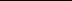 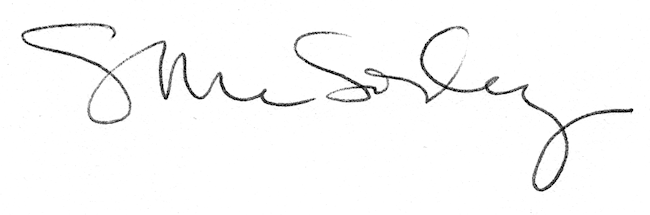 